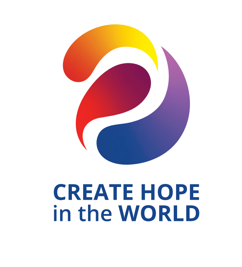  Agenda –  July 15, 2023District 5130 Budget and Finance Committee Meeting AgendaZoom MeetingMeeting began: 9:36amMeeting Adjourned: 10:47amM:  Jennifer StrongS:   Jim O’GradyPassed: 100%Chairperson: Tom BoylanPresent:Jennifer Strong, Jim O’Grady, Darrenn Patterson, Klark Swan, Carol MartinAbsent:Dustin Littlefield, Kristine Redko, Michael MurrayGuests:Barbara McChesney, Valerie HulseyRecorder:District Secretary Mary Crumley Agenda Item & Presenterer:TopicTopicConclusion/ActionConclusion/ActionFollow-upResponsible Person and DateFollow-upResponsible Person and DateWelcomeCall meeting to order/Welcome and introduction of guestsCall meeting to order/Welcome and introduction of guestsAction Item 1.Financial ReportsCarol MartinReview and approve financial reports:Draft 6/30/23 financials Accounts Receivable as of 6/30/23 - 4 clubs owe for RYLAAccounts Payable as of 6/30/23Y/E activity for Q4 not included 2023-2024 Budget (Boylan) (#2)2022-2023 Reserves discussion (Strong) needs to happen within 3 months of tax return.  Accounting Items pending:Grants Chair is preparing final Grants Report. See worksheets attached for: District Match Grants (#3) & Environmental Grants (#4). PI & Branding Support Grants worksheet (#5).RYLA 2023 – Net profit $5,185. Budget to Actual (#6) plus update report from RYLA Chair, Cassie Pitkin (#7)Review classifications on P&L and prepare budget vs actual for 2022/23. Please DG-line review your columns by 7/31/23 so updates can be made if needed.Western Safari - Youth Exchange: Pending Y/E accounting. InformationalRegistry of Charitable Trusts situation update (#10)Change in Payment Processor for DACdb registrations (#9)Review and approve financial reports:Draft 6/30/23 financials Accounts Receivable as of 6/30/23 - 4 clubs owe for RYLAAccounts Payable as of 6/30/23Y/E activity for Q4 not included 2023-2024 Budget (Boylan) (#2)2022-2023 Reserves discussion (Strong) needs to happen within 3 months of tax return.  Accounting Items pending:Grants Chair is preparing final Grants Report. See worksheets attached for: District Match Grants (#3) & Environmental Grants (#4). PI & Branding Support Grants worksheet (#5).RYLA 2023 – Net profit $5,185. Budget to Actual (#6) plus update report from RYLA Chair, Cassie Pitkin (#7)Review classifications on P&L and prepare budget vs actual for 2022/23. Please DG-line review your columns by 7/31/23 so updates can be made if needed.Western Safari - Youth Exchange: Pending Y/E accounting. InformationalRegistry of Charitable Trusts situation update (#10)Change in Payment Processor for DACdb registrations (#9)M. Jennifer StrongS.  Jim O’GradyPass:  100%YE 4th quarter not updated as of this meeting.RE: budget:Consider raising the registration fee for Dist. Assembly to $65 to help offset budget deficit. Consider a sliding scale for D Conf refunds.RE:Charitable Trusts: Carol has submitted info requested.  Waiting to hear back.M. Jennifer StrongS.  Jim O’GradyPass:  100%YE 4th quarter not updated as of this meeting.RE: budget:Consider raising the registration fee for Dist. Assembly to $65 to help offset budget deficit. Consider a sliding scale for D Conf refunds.RE:Charitable Trusts: Carol has submitted info requested.  Waiting to hear back.Klark will assist Carol in getting YE financial information from YE Committee Carol requested a budget meeting with Tom, Jim and Kristine to review D Con budgetary expenses.Klark will assist Carol in getting YE financial information from YE Committee Carol requested a budget meeting with Tom, Jim and Kristine to review D Con budgetary expenses.Action Item 2:Tom BoylanRI Convention Bid invoice received from District 5150. See attached invoice & email from PDG Wulff Reinhold (#8)RI Convention Bid invoice received from District 5150. See attached invoice & email from PDG Wulff Reinhold (#8)This is for the site visit.Agreed to pay invoiceThis is for the site visit.Agreed to pay invoiceJim will speak with the chair to ask  for more information, including if other invoices will follow.Jim will speak with the chair to ask  for more information, including if other invoices will follow.Discussion Item 1 Financial Oversight Committee (previously known as Audit Committee) Review meeting needs to be done before the next board meeting in October.Kathy Flamson to chair & schedule.Financial Oversight Committee (previously known as Audit Committee) Review meeting needs to be done before the next board meeting in October.Kathy Flamson to chair & schedule.This is a process review with a 3 person team.This is a process review with a 3 person team.Follow up in Oct.Follow up in Oct.Discussion Item 2Jennifer StrongJim O’Grady$17K DC reservation fee (reserve budget) - update.$17K DC reservation fee (reserve budget) - update.Jim is working on holding a Peace Conference with 8 surrounding districts in Jan 24th-26th,2025 @ Doubletree in Rohnert Park  He is looking for a chair.Jim is working on holding a Peace Conference with 8 surrounding districts in Jan 24th-26th,2025 @ Doubletree in Rohnert Park  He is looking for a chair. Items for follow up at next meeting: Items for follow up at next meeting:ItemItemOwnerOwnerRegistry of Charitable Trusts situation update (#10)Registry of Charitable Trusts situation update (#10)Carol MartinCarol MartinRI Convention Bid invoice received from District 5150. See attached invoice & email from PDG Wulff Reinhold (#8)RI Convention Bid invoice received from District 5150. See attached invoice & email from PDG Wulff Reinhold (#8)Jim will speak with the chair to ask  for more information, including if other invoices will followJim will speak with the chair to ask  for more information, including if other invoices will followJim O’GradyJim O’GradyFinancial Oversight Committee (previously known as Audit Committee) Review meeting needs to be done before the next board meeting in October.Financial Oversight Committee (previously known as Audit Committee) Review meeting needs to be done before the next board meeting in October.Kathy FlamsonKathy FlamsonHold a budget meeting with Carol, Tom, Jim and perhaps Kristine to tweek the budget by line.Hold a budget meeting with Carol, Tom, Jim and perhaps Kristine to tweek the budget by line.Carol MartinCarol Martin